May 16, 2020 - The Rotary Club of Etobicoke – Food for Lamp CHCThank you to Kester and Kathryn for purchasing, preparing and delivering our COVID 19's fourth Saturday morning outreach project to support LAMP CHC with their food distribution to families identified in need of extra support.
We all know that under these special times we are Rotarian families that make these outreach activities and projects successful. All of our remarkable community support is originating from our homes and includes those shopping outings we and our families make to purchase groceries and items while thinking of those in need. And those hours spent in our kitchens with the help of family members to prepare and pack up items. It is not possible for one Rotarian to load and unload all the many items we delivery to our community partners so we are so thankful for the support of our families.
Thank you to Rotarians and all our families for everything you are doing for those in need in our community.Thank you again to Kester and Kathryn.. love those t-shirts!
(from Gillian Dugas)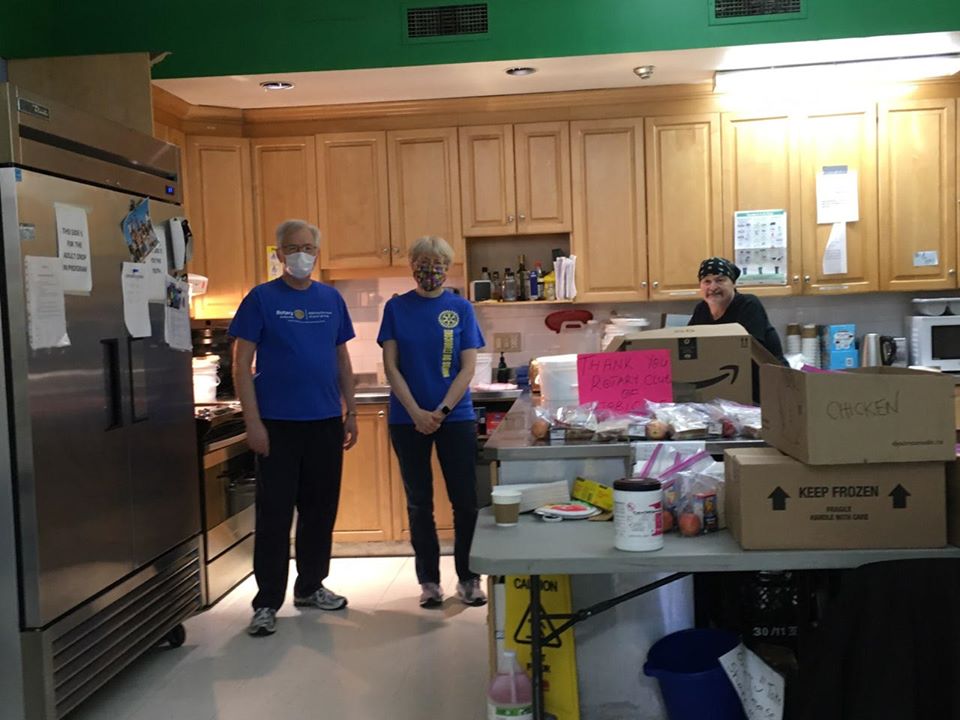 